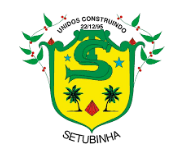 FORMULÁRIO PARA RECURSOComissão Especial Organizadora do Concurso da Prefeitura Municipal de Setubinha/MG                                      Concurso Público – Edital nº 001/2019Marque abaixo o tipo de recurso:( ) Nome não consta na listagem de locais e horários de provas (Enviar o comprovante de pagamento)Digitar ou escrever em letra de forma a justificativa do recurso, de forma objetiva, em duas vias para caso de protocolo no Órgão:Local e data: —————————————————— ——/——/——Assinatura:  	PRAZO PARA RECURSO 13/11 até 18/11/2019PARA FORMULÁRIO ELETRÔNICO NÃO É NECESSÁRIA ASSINATURA.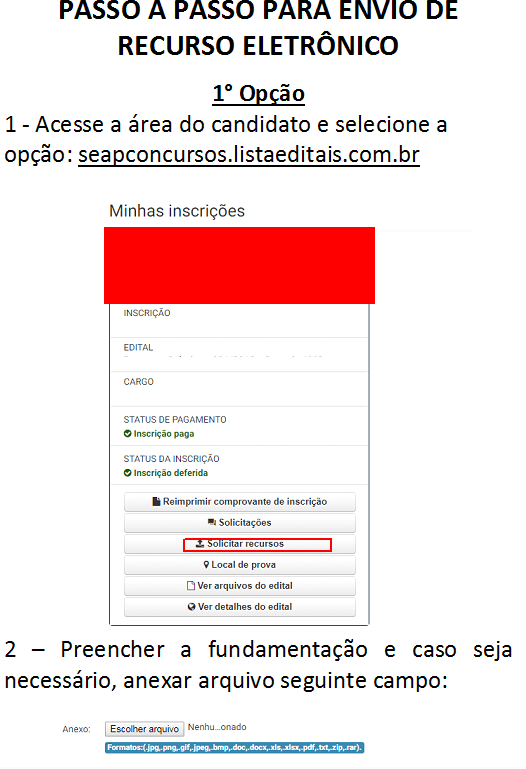 Nome completo – Candidato:Nº de Inscrição:CPF:Cargo:	Data de nascimento: